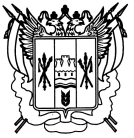 Российская ФедерацияРостовская область Заветинский районмуниципальное образование «Фоминское сельское поселение»Администрация Фоминского сельского поселенияРаспоряжение№4727.06.2011										                   х.ФоминНа основании статьи 8 Федерального закона о 07.07.2003 № 112-ФЗ «О личном подсобном хозяйстве»,  в соответствии с приказом Министерства сельского хозяйства Российской Федерации от 11.10.2010 № 345 «Об утверждении формы и порядка ведения похозяйственных книг органами местного самоуправления поселений и органами местного самоуправления городских округов» и целях обеспечения первичного административного учета населения, наличия у него земли, скота и другого имущества, 1. Организовать с 1 июля по 15 июля 2011 года перезакладку алфавитной и похозяйственных книг Фоминского сельского поселения:Похозяйственная книга № 1 х. Фомин  улица Центральная, улица Школьная - 100 (сто) страниц; Похозяйственная книга № 2 х. Фомин улица Центральная, улица Школьная, улица Молодежная, улица Дружбы - 100 (сто) страниц;Похозяйственная книга № 3 х. Фомин улица Зеленая, улица Дружбы, улица Быкадорова– 100 (сто) страниц;Похозяйственная книга № 4 х. Алексеев проезд Южный, проезд Куприяновский, х. Фомин проезд Чернышовский, проезд Благовидовский – 50 (пятьдесят) страниц;Похозяйственная книга № 5 х. Потапенко  улица Дорожная. улица. Клубная, проезд Торговенский  – 50 (пятьдесят) страниц2. Утвердить:2.1. План мероприятий перезакладки похозяйственных книг на территории Фоминского сельского поселения согласно приложению № 1;2.2. Форму похозяйственной книги муниципального образования «Фоминское сельское поселение» согласно приложению № 2:2.3. Порядок ведения похозяйственных книг книги муниципального образования «Фоминское сельское поселение»  согласно приложению № 3.3. Ответственным за организацию ведения и сохранность похозяйственных книг Фоминского сельского поселения назначить Любовь Владимировну Кучеренко, специалиста первой категории по общим вопросам Администрации Фоминского сельского поселения.4. Распоряжение вступает в силу со дня официального опубликования.5. Контроль над выполнением распоряжения оставляю за собой.Глава Фоминского сельского поселения			          	Л.Н.СавченкоПостановление вноситспециалист первой категории по общим вопросамПриложение № 1к распоряжению Администрации Фоминского сельского поселения от 27.06.2011 № 47План  мероприятий  по перезакладке похозяйственных книг на территории Фоминского сельского поселенияСпециалист первой категории по общим вопросам	        Л.В.КучеренкоПриложение № 2к распоряжению Администрации Фоминского сельского поселения от 27.06.2011 № 47Подлежит хранению до __________________ПОХОЗЯЙСТВЕННАЯ КНИГА №______(название органа местного самоуправления, поселения)на 20___ г., 20___ г., 20___ г., 20___ г., 20___ г.В книге записаны хозяйства* следующих населенных пунктов** ____________________________________________________________________________ с _______ по _______ стр.____________________________________________________________________________ с _______ по _______ стр.____________________________________________________________________________ с _______ по _______ стр.____________________________________________________________________________ с _______ по _______ стр.____________________________________________________________________________ с _______ по _______ стр.____________________________________________________________________________ с _______ по _______ стр.____________________________________________________________________________ с _______ по _______ стр.____________________________________________________________________________ с _______ по _______ стр.____________________________________________________________________________ с _______ по _______ стр.____________________________________________________________________________ с _______ по _______ стр.____________________________________________________________________________ с _______ по _______ стр.____________________________________________________________________________ с _______ по _______ стр.____________________________________________________________________________ с _______ по _______ стр.____________________________________________________________________________ с _______ по _______ стр.____________________________________________________________________________ с _______ по _______ стр.____________________________________________________________________________ с _______ по _______ стр.____________________________________________________________________________ с _______ по _______ стр.____________________________________________________________________________ с _______ по _______ стр.____________________________________________________________________________ с _______ по _______ стр.____________________________________________________________________________ с _______ по _______ стр.____________________________________________________________________________ с _______ по _______ стр.Всего в книге записано __________ хозяйств на __________ стр.Лицевой счет хозяйства № ______________ Адрес хозяйства ____________________________________________________________________Фамилия, имя, отчество члена хозяйства, записанного первым ______________________________________________________________________Паспортные данные (при наличии)_____________________________________________________________________________________________________________(серия, номер кем и когда выдан)№ ________________________________ Идентификационный № налогоплательщика (ИНН) (кадастровый номер*)				(заполняется при наличии у физического лица данного номера)II. Площадь земельных участков личного подсобного хозяйства, 
занятых посевами и посадками сельскохозяйственных культур, плодовыми, ягодными насаждениямиIII. Количество сельскохозяйственных животных, птицы и пчелДополнительные сведения об изменениях количества сельскохозяйственных животных, птицы и пчел в течение сельскохозяйственного годаIV. Сельскохозяйственная техника, оборудование, транспортные средства, принадлежащие на праве собственности 
или ином праве гражданину, ведущему хозяйство.Приложение №3к распоряжению Администрации Фоминского сельского поселения от 27.06.2011 № 47Порядокведения похозяйственных книгВедение похозяйственных книг (далее – книг) в целях учета личных подсобных хозяйств (далее – хозяйств) осуществляется Администрацией Фоминского сельского поселения. Глава Фоминского сельского поселения обеспечивает организацию ведения книг и в установленном порядке назначает должностных лиц, ответственных за их ведение и сохранность.При закладке книг необходимо обеспечивать конфиденциальность информации, предоставляемой гражданами, ведущими хозяйство (далее – члены хозяйств), и содержащейся в книгах, их сохранность и защиту в соответствии с законодательством Российской Федерации.Ведение книг осуществляется на бумажных носителях и (или) в электронном виде.	При ведении книг с применением программных средств и электронных носителей информации все вносимые изменения должны регистрироваться, а информация заверяться электронными цифровыми подписями членов хозяйств и должностных лиц, указанных в пункте 2 настоящего Порядка.	Распечатка книг, сведения в которой заверены электронными цифровыми подписями, может осуществляться при передаче их на хранение. Кроме того в течение всего срока ведения книги и в дальнейшем по передаче ее на хранение должна иметься резервная копия (резервные копии) такой книги на электронном носителе информации.Если программные средства используются без применения электронных цифровых подписей, книгу надлежит оформлять в соответствии с пунктом 4 настоящего Порядка. Книга ведется на листах формата А4 и состоит из титульного листа, необходимого количества листов 1,2.	Листы книги должны быть пронумерованы и прошиты. Листы нумеруются по порядку только на лицевой стороне. Оборотная сторона листа не нумеруется.	На последней странице книги указывается количество листов в ней, запись заверяется подписью Главы Фоминского сельского поселения, скрепляется печатью Администрации Фоминского сельского поселения. 	Обложка книги может не прошиваться, но должна быть изготовлена из материала, обеспечивающего книге и данным сохранность в течение установленного срока хранения.Книга закладывается на пять лет на основании правового акта руководителя органа местного самоуправления.В правовом акте указываются номера закладываемых книг и количество страниц в каждой из них. При необходимости в правовом акте указывают названия населенных пунктов и (или) улиц, по хозяйствам которых закладываются книги.По истечении пятилетнего периода руководитель органа местного самоуправления издает правовой акт о перезакладке книг.Завершенные книги хранятся в органе местного самоуправления до их передачи в государственные и муниципальные архивы в течение 75 лет. Например, книга, заложенная на 2010-2014 гг., подлежит хранению до 2089 г. включительно, о чем делается запись на титульном листе книги.Записи в книгу производятся должностными лицами, указанными в пункте 2 настоящего Порядка, на основании сведений, предоставляемых на добровольной основе членами хозяйств.	Сведения собираются ежегодно по состоянию на 1 июля путем сплошного обхода хозяйств и опроса членов хозяйств в период с 1 по 15 июля.Исправление записей, подчистки и не оговоренные текстовой записью поправки в книгах не допускаются. Любые исправления и зачеркивания должны быть оговорены и заверены подписью должностного лица с указанием даты внесения исправления.Содержание сведений в книге может быть уточнено по состоянию на другие даты по инициативе членов хозяйств, в том числе при очередном обращении члена хозяйства за выпиской из похозяйственной книги.Лицевой счет хозяйства (запись по каждому хозяйству) в книге открывают во время ее закладки. Номер лицевого счета представляет собой порядковый номер записи хозяйства при проведении должностными лицами сплошного обхода.	В каждой книге лицевые счета начинаются с номера «1» и по мере заполнения книги не должны содержать пропусков в нумерации.	Все книги в органах местного самоуправления должны быть пронумерованы. При составлении выписок, справок, извещений хозяйству, в документах указывается номер книги и лицевой счет хозяйства. Например, хозяйство записано в книге № 3 под номером (лицевой счет) 27. В оформляемых документах следует указывать номер книги (книга № 3) и номер лицевого счета (л/счет № 27), либо только номер лицевого счета, но включающий в себя номер книги (л/счет № 3-27).В книгу записываются все хозяйства, находящиеся на территории органов местного самоуправления, в том числе те, где отсутствуют жилые строения (ветхие, сгоревшие, обвалившиеся и т.д.), но ведется хозяйство , а также отдельные жилые дома (хутора, лесные сторожки, железнодорожные станции, разъезды, будки и т.п.) и дома в мелких населенных пунктах. В этих случаях орган местного самоуправления делает запись о состоянии объекта и отсутствии в них граждан, которые могли бы представить сведения о хозяйстве).	В каждой книге следует оставлять свободные листы для записи новых хозяйств.В строке «Адрес хозяйства» указывают название улицы, номер дома, квартиры. При необходимости в этой строке также указывают название населенного пункта или другую необходимую для идентификации хозяйства информацию.Члены хозяйства самостоятельно определяют, кого из них записать первым. В случае сомнений рекомендуется первым записывать члена хозяйства, на которого оформлен земельный участок или жилой дом. Записанного первым определяют как главу хозяйства.	В соответствующих строках указывают фамилию, имя и отчество этого члена хозяйства, а также его паспортные данные.В случае изменений паспортных данных главы хозяйства, запись зачеркивают и указывают «См. р. V» Данные нового паспорта главы хозяйства указывают в свободных строках раздела V с указанием даты внесения записи и основания изменения паспортных данных (например, «по достижению 45 лет» или «по утере»).В случае замены главы хозяйства другим лицом из того же хозяйства в верхней части лицевого счета вписывается фамилия, имя и отчество нового главы хозяйства, его паспортные данные. Фамилия, имя и отчество и паспортные данные прежнего главы хозяйства – зачеркиваются. Члены хозяйства, совместно проживающие с главой хозяйства и (или) совместно осуществляющие с ним ведение хозяйства, записываются со слов главы хозяйства или взрослого члена хозяйства. При этом записываются как присутствующие, так и временно отсутствующие члены хозяйства.Фамилию, имя и отчество всех членов хозяйства следует писать полностью, без искажений и сокращений, используя для этого все три строчки, отведенные в предназначенных для каждого члена хозяйства колонках. В разделе I в строке «Отношение к члену хозяйства, записанному первым» для остальных членов хозяйства, кроме записанного первым, записываются родственные отношения к нему: «мать», «отец», «жена», «муж», «сестра», «брат», «дочь», «сын», «зять», «теща» и т.д. Записывать родственные отношения членов семьи друг к другу следует только по отношению к записанному первым, а не по отношению к другим членам семьи.Для патронируемых детей, находящихся на воспитании в хозяйстве, записывается «патронат». Сведения о детях записываются со слов родителей (опекунов) или других членов хозяйства.В случае замены главы хозяйства другим лицом из того же хозяйства, ранее записанные отношения к прежнему главе семьи должны быть зачеркнуты, и указаны отношения к новому главе семьи.В разделе I в строке «Пол» следует писать «мужской» или «женский». Можно также использовать сокращения «муж.», «жен.». Не допускается писать лишь одну букву или не заполнять данную строку. В разделе I в строке «Число, месяц, год рождения» необходимо на основании соответствующих документов (паспорт, свидетельство о рождении) записывать число, месяц и год рождения каждого члена семьи. Число записывается арабскими цифрами, месяц может быть указан прописью, арабскими или римскими цифрами, а год – четырьмя арабскими цифрами. Не допускается представление года рождения двумя цифрами.Если члены хозяйства проживают в хозяйстве не постоянно, а временно или сезонно, в разделе I эти сведения отражаются в строке «Отметка о проживании и ведении хозяйства». Раздел I рассчитан на хозяйство, имеющее в своем составе до 5 членов. Если же хозяйство состоит из большего количества членов, то для записи всех членов отводят два или более листов, указывая на каждом листе «Продолжение лицевого счета № ___».Если количество членов хозяйства увеличилось после закладки книги на пять лет, то в книгу вклеивают вкладыш необходимого листа и присваивают ему порядковый номер с литерами «а», «б» и т.д. Например, если лицевой счет хозяйства был записан на листах 8 и 9, то вкладыш может быть вклеен либо после листа 8 с присвоением номера «8а», либо после листа 9 с присвоением номера «9а». На последней странице производят запись о вклеивании листа с указанием его номера, которую подписывает руководитель органа местного самоуправления.Выбывающие члены хозяйства исключаются (вычеркиваются) из книги с указанием даты и причин выбытия.В разделе II записывается площадь земельных участков, находящихся в собственности или пользовании членов хозяйства. Посевы в междурядьях садов включаются в итог посевной площади соответствующей культуры и в итог всей посевной площади. 
Не учитываются в посевной площади сады, ягодники, цветы, зеленые газоны, дорожки и другие площади, не занятые посевами сельскохозяйственных культур.Заполняя сведения о правах на землю, в свободных строках следует указывать номер документа, подтверждающего право на земельный участок, его категорию и размер. Если документы на землю оформлены не только на главу хозяйства, то в книге следует указать, на кого из членов хозяйства оформлен конкретный участок. В разделе III указывают количество сельскохозяйственных животных, которое записывается после их пересчета в натуре в присутствии главы хозяйства и (или) взрослых членов хозяйства. Пересчет сельскохозяйственных животных в натуре производится в то время дня, когда сельскохозяйственные животные находятся на усадьбе. Поголовье птицы, количество пчелосемей записывается по опросу главы хозяйства или взрослого члена хозяйства.	Если хозяйство содержит животных и птиц, принадлежащих лицам, не являющихся членами хозяйства, то сведения об этих животных и птицах вносятся в дополнительные сведения раздела III.Если хозяйство имеет сельскохозяйственных животных, не перечисленных в разделе, то птиц (например, страусов, цесарок, фазанов и др.) записывают в свободные строки в подразделе «Птица – всего», а других животных (например, верблюдов, лосей, собак и др.) записывают в свободные строки подраздела «Другие виды животных». При этом следует вместе с названием животного указывать его возраст (например, осел - 4 года, верблюд - 6 лет и т.д). Указывается также возраст лошадей и вид пушных зверей (норки, нутрии, песцы, лисицы и др.).	По желанию члена хозяйства допускается перечисление животных по их породам. При необходимости подробного перечисления состава животных в хозяйстве вклеивается лист книги или обычный лист формата А4 (возможно разлинованный), который оформляется также, как в случае, указанном в пункте 21 настоящего Порядка.Информация о наличии сельскохозяйственных животных, птицы, пчел записывается по состоянию на 1 июля текущего года. Должностным лицам, указанным в пункте 2 настоящего Порядка, также следует регулярно опрашивать членов хозяйств и вносить предоставляемые сведения об изменениях в количестве животных в хозяйстве в книги в подраздел «Дополнительные сведения об изменениях количества животных».	Сведения об изменении количества животных граждане вправе также предоставлять самостоятельно регулярно (например, ежеквартально) и (или) при обращении за получением выписки.	Должностным лицам следует вносить указанные сведения при поступлении такого обращения в этом же подразделе, а если места для внесения сведений в книге недостаточно, то вклеивать дополнительные листы и оформлять их аналогично случаям, указанным в пунктах 21 и 26 настоящего Порядка.В разделе IV указывают наличие сельскохозяйственной техники, оборудования, транспортных средств, принадлежащие на праве собственности или ином праве членам хозяйства по состоянию на 1 июля текущего года. 	Если право собственности или иные вещные права на указанную в разделе IV технику оформлены не на главу хозяйства, то сведения о том, кому из членов хозяйства принадлежит право собственности или иные вещные права на технику, следует указать в разделе V.Если члены хозяйства переезжают с места нахождения хозяйства (в том числе в случаях переезда в том же населенном пункте) и прекращают ведение хозяйства, то лицевой счет хозяйства закрывают путем отметки в верхней части листа: «Лицевой счет закрыт (указать дату) в связи (указать причину)». Например, члены хозяйства переехали в город Самару, а хозяйство продали другим гражданам. В этом случае на листе учета данного хозяйства делают запись: «Лицевой счет закрыт 24.11.2009 в связи с переездом членов хозяйства в г. Самару».	Граждане, приобретшие хозяйство, открывают новый лицевой счет в этой же книге.	Номера закрытых лицевых счетов другим хозяйствам не присваивают.Если хозяйство делится, то из лицевого счета исключаются (вычеркиваются) выбывающие лица, а выделяемое хозяйство открывает новый лицевой счет в книге по месту нахождения хозяйства. Также по прежнему хозяйству уточняются записи в книге по разделам I – V книги, и в верхней части лицевых счетов делаются соответствующие пометки о разделе хозяйства.Если хозяйства объединились, то лицевой счет одного из хозяйств сохраняется (например, лицевой счет нового главы хозяйства), а лицевой счет другого хозяйства закрывается, с внесением в верхнюю часть листа обоих хозяйств соответствующих записей об их объединении.Лицевой счет каждого хозяйства после его заполнения должен быть подписан как в период закладки книг, так и в периоды уточнения записей в ранее заложенных книгах, главой хозяйства, или, в случае его отсутствия, взрослым членом семьи, а также должностным лицом, указанным в пункте 2 настоящего Порядка.Любой член хозяйства может просмотреть записи по лицевому счету только своего хозяйства. Любой член хозяйства вправе получить выписку из книги в любом объеме, по любому перечню сведений и для любых целей. Выписка из книги может составляться в произвольной форме, форме листов похозяйственной книги или по форме выписки из похозяйственной книги о наличии у гражданина права на земельный участок.Выписка из книги составляется в двух экземплярах. Оба экземпляра являются подлинными. Они подписываются руководителем органа местного самоуправления, должностным лицом, ответственным за ведение книги (указаны в пункте 2 настоящего Порядка) и заверяются печатью органа местного самоуправления.Выписка из книги должна быть зарегистрирована в органе местного самоуправления и выдана члену хозяйства по предъявлении документа, удостоверяющего личность, под личную подпись.По всем сведениям, указанным в книгах, Администрация Фоминского сельского поселения не позднее 1 сентября составляет обобщенные сведения по форме согласно приложению № 1 к настоящему распоряжению в разрезе поселения. Специалист первой категории по общим вопросам	       .В.КучеренкоО перезакладке похозяйственных книг Фоминского сельского поселения на 2011 – 2015 годы № п\пСодержание мероприятияОтветствен-ный заисполнениеСрок испол-нения1.Организовать работу по изготовлению похозяйственных книг:- уточнить количество похозяйственных книг;- заключить договор с типографией на  изготовление похозяйственных книг;- заключить договор о  материальной ответственности с сотрудником Администрации,ответственным за сохранность похозяйственных книг;- передать по акту похозяйственные книги.Специалист сектора экономики и финансов Чертова С.В.до 15.04.2011г.до 01.05.2011г.-«-до 01.06.2011г.3Подготовить:-список лиц, проживающих на территории сельского поселения 1 год и   более;- список лиц, проживающих в служебных помещениях;- алфавитную книгу хозяйств сельского поселенияСпециалист первой категории по общим вопросам Кучеренко Л.В.до 01.09.2011г.5Провести  в населённых пунктах поселения сходы граждан по вопросу перезакладки  похозяйственных  книгГлава Фоминского сельского поселения Савченко Л.Н.до 30.06.2011 г.6Разместить информацию  о проведении работ по перезакладке похозяйственных  книг  на информационных стендах и на интернет-сайте Администрации поселенияСпециалист первой категории по общим вопросам Кучеренко Л.В. до  23.06.2011 г. 7Организовать «горячую линию» по вопросам проведения перезакладки похозяйственных книгСпециалист первой категории по общим вопросам Кучеренко Л.В.с 01.07. до 15.07.2011г.20___г.20___г.20___г.20___г.20___г.I. Список членов хозяйства- всего, чел.Фамилия,  имя, отчество (полностью) Фамилия,  имя, отчество (полностью) Фамилия,  имя, отчество (полностью) Отношение к члену хозяйства, записанному первым Записан первым(глава хозяйства)Пол (мужской, женский)Число, месяц, год рождения20___г.20___г.20___г.20___г.20___г.20___г.20___г.20___г.20___г.20___г.Всего земли занятой посевами и посадками (с точностью до 0,01 га)овощей открытого грунтаВсего земли занятой посевами и посадками (с точностью до 0,01 га)овощей закрытого грунтаВсего земли занятой посевами и посадками (с точностью до 0,01 га)кормовых культур	в том числеприусадебный земельный участоккукурузы	в том числеприусадебный земельный участокподсолнечника	в том числеприусадебный земельный участокполевой земельный участокземельная доляМноголетние насаждения и ягодные культуры:сенокосы (за пределами приусадебного участка)Многолетние насаждения и ягодные культуры:сенокосы (за пределами приусадебного участка)плодовые насажденияПосеяно:ягодникикартофеляУказать кадастровый номер участка и реквизиты документа, на основании которого в книгу внесена записьКатегория земель(зп – земля поселений; схн – земля сельхозназначения20___г.20___г.20___г.20___г.20___г.Сведения о правах на землю:в собственностиво владениив пользованиив аренде20___г.20___г.20___г.20___г.20___г.20___г.20___г.20___г.20___г.20___г.1.Крупный рогатый скот – всего2.Свиньи - всего1.Крупный рогатый скот – всего     в том числе:свиноматки основные (от 9 мес. и старше)     в том числе:коровы     в том числе:свиноматки основные (от 9 мес. и старше)быки-производителихряки-производителителки до 1 годапоросята до 2 месяцевтелки от 1 года до 2 летпоросята от 2 до 4 месяцевнетелипоросята от 2 до 4 месяцевбычки на выращивании и откормемолодняк на выращивании и откорме20___г.20___г.20___г.20___г.20___г.20___г.20___г.20___г.20___г.20___г.Овцы всех пород - всегоПтица - всегоовцематки и ярки старше 1 года     в том числе:куры-несушкибараны-производителимолодняк курярочки до 1 годауткибаранчики и валухи на выращивании и откормемолодняк утокбаранчики и валухи на выращивании и откормегусиИз всех овец - романовские молодняк гусейКозы - всего     в том числе:козоматки и козочки старше 1 года     в том числе:козоматки и козочки старше 1 года     в том числе:козоматки и козочки старше 1 годакозлыКролики - всегокозочки до 1 года     в том числе:кроликоматкикозлики на выращивании и откорме     в том числе:кроликоматкикозлики на выращивании и откормемолодняк кроликовЛошади - всегоПчелосемьи     в том числе:кобылы старше 3 летДругие виды животных      в том числе:кобылы старше 3 лет     в том числе:жеребцы-производители     в том числе:кобылы до 3 летжеребцы до 3 летДата внесения записиСельскохозяйственные животные, птицы, пчелыУточненное количествоДата внесения записиСельскохозяйственные животные, птицы, пчелыУточненное количество20___г.20___г.20___г.20___г.20___г.20___г.20___г.20___г.20___г.20___г.ТракторыОборудование для переработки молокаКомбайныОборудование для переработки молокаСеялки и посевные комплексыХолодильное оборудование (кроме бытовых холодильников)Поливальные машины и установкиХолодильное оборудование (кроме бытовых холодильников)Поливальные машины и установкиМукомольное оборудование и крупорушкиПлугиМукомольное оборудование и крупорушкиСенокосилкиГрузовые автомобилиМотоблоки, мотокультиваторы со сменными орудиямиПрицепы и полуприцепыМотоблоки, мотокультиваторы со сменными орудиямиЛегковые автомобилиМотоблоки, мотокультиваторы со сменными орудиямиМотоциклыДоильные установки и агрегатыСнегоходыДоильные установки и агрегатыМоторные лодки и катераТранспортеры для уборки навозаТранспортеры для уборки навозаРаздатчики кормовСепараторы для молока20___г.20___г.20___г.20___г.20___г.Член хозяйства, представивший сведения  (подпись) Лицо, вносившее запись в похозяйственную книгу (подпись) и дата